（アジア太平洋ジオパークネットワーク×アースデイ）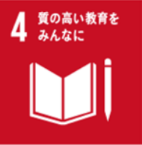 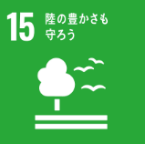 室戸高校とランカウイの高校の国際交流【訪問予定日】2023 年 5 月 9 日（火）【*募集人数】 ４ 名　［対象生徒：２、３年次生］※面接により代表生徒を決定します。※先行された代表生徒は、ツアーに同行します。（２限目以外の時間）【応募締切日】2023 年 4 月 19 日（水）昼休み終了まで※指示された方法で担当の先生に応募書類を提出してください。※応募書類は、担当教員（英語科・池田）のところへ取りに来てください。※締切期日及び時間に遅れた申込書はいかなる理由があっても受付できません。【主催】　　　室戸ジオパーク推進協議会【概要】2019年に本校から４名の生徒がマレーシアのランカウイ島を訪れ、島にある２つの高校を訪問。さらに、2022年には２名の生徒がランカウイ島を訪れ、現地の学校を訪問しています。今回は、ランカウイ島から高校生４名(教員1名、LADA１名)が室戸市を訪問します。（5/8～5/11）そのツアーの中で１・２限目の時間帯に本校を訪問します。【帯同する代表生徒について】選考された代表生徒は２限目以外の時間ツアーに同行します。（ツアー中はバス移動。ツアーへの同行は６限終了まで。）〈条件〉　①積極的にコミュニケーションをとれる②自発的に行動できる（自分自身で考えて、主体的に行動できる）③活動への参加後も、意欲的な姿勢を継続し、学校生活へ還元しようと取り組める　　　　　　　　　　　　　　　  　　（普段の授業等への取り組みやその態度も、選考基準に含みます）【交流の目的】室戸はどういう場所なのか、その地域資源や産業、暮らし、文化等について知るために、そして、異なる地域の特色や生活、伝統、文化等を知るために、マレーシア（ランカウイ）の高校の学生と交流します。異なる背景を持つ生徒たちと交流し、室戸を客観的に観察する視野や相手の立場になって物事を考え、コミュニケーションする多角的な視点を養うことを通じて、室戸の自然を通して環境問題や災害についての考えを深めます。【確認事項】申し込みをする方は、以下の内容について保護者の方と一緒にきちんと確認し、すべてを熟読・理解した上で応募してください。応募があった時点で、下記の内容に同意したものとみなします。1) 帯同する代表生徒に選抜された場合、授業時間外での勉強会が実施されます。授業時間外での勉強会の参加ができない生徒は申し込みできません。また、予定されている勉強会を欠席した生徒は代表生徒としての資格を剥奪されます。勉強会の日程（予定）【 4月２５日（火）16：00～、２７日（木）16：45～、５月２日（火）16：00～ 】2) ツアーのジオクルージング費用はすべて室戸ジオパーク推進協議会が負担します。また、昼食代も1人500円 室戸ジオパーク推進協議会が負担します。残りの差額は個人負担とし、外部での食事となります。予め了承してください。3) 予定は予告なく変更される場合があります。予め了承してください。08:45 -ウェルカムセレモニーウェルカムスピーチ、プレゼンテーション09:15 -1限目 校内見学・書道体験10:10 -2限目 授業参加 … 論理・表現Ⅰ（2－2H）場所：視聴覚室（予定）11:20 -ランチ　＠室玄（予定）500円負担（ジオ推進協議会）・差額は個人負担13:00 -津波避難施設訪問13:50 -ジオクルージング全額負担（ジオ推進協議会）